http://arkextensions.com/support/documentation/ark-editor/159-toolbar-reference-guide Toolbar Reference Guide Working with a DocumentText StylingText LayoutRich TextArk Editor PluginsToolbar ButtonDescription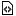 View or edit the source code of the document (for advanced users).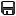 Save the contents and submit its data to the server, when the Editor is placed inside an HTML form (for inline editing mode only).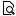 Show a preview of the document in the shape that will be displayed to end users.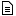 Select a layout template.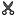 Cut the selected text fragment to the clipboard.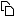 Copy the selected text fragment to the clipboard.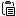 Paste content copied to the clipboard along with formatting.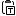 Paste content copied to the clipboard without formatting.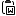 Paste content copied from Microsoft Word or similar applications along with formatting.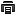 Print document contents.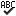 Check spelling of the document text or turn on the Spell Check As You Type (SCAYT) feature.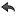 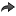 Undo or redo the most recent action performed.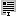 Select all contents of the document.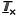 Remove the formatting of the selected text.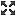 Maximize the editor in the browser window.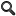 Highlight all block-level elements in the document.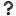 Show information about JCK Editor.Toolbar ButtonDescription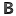 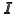 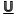 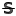 Apply bold, italic, underline or strike-through formatting to the text.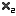 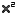 Apply superscript or subscript formatting to the text.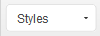 Apply pre-defined combinations of various formatting options to block and inline elements.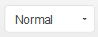 Apply pre-defined block-level combinations of various formatting options.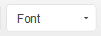 Change the typeface of the text.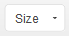 Change the font size of the text.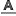 Change the color of the text.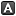 Change the background color of the text.Toolbar ButtonDescription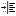 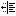 Increase or decrease text indentation.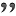 Format a block of text as indented quotation.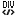 Create a new div element in document source.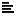 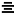 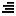 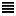 Set text alignment (left, centered, right or justified).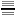 Insert a divider line (horizontal rule) into the document.Toolbar ButtonDescription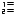 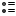 Create a numbered or bulleted list.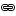 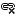 Create or remove a hyperlink in the text. These features may also be used to manage file uploads and links to files on the web server.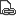 Link to documents.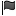 Insert a link anchor to the text.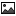 Insert an image into the document. This will cause the media manager to load up.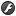 Insert an Adobe Flash object into the document.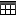 Create a table with the defined number of columns and rows.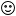 Insert an emoticon image (smiley or icon).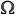 Insert a special character or symbol.Toolbar ButtonDescription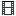 Media embed is a plugin that allows users to embed YouTube, Vimeo and other media code into the editor.